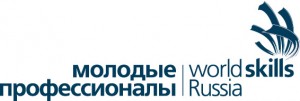 ГОСУДАРСТВЕННОЕ ПРОФЕССОНАЛЬНОЕ ОБРАЗОВАТЕЛЬНОЕ УЧРЕЖДЕНИЕ«Мариинский педагогический колледж имени императрицы Марии Александровны»Региональный чемпионат «Молодые профессионалы» (World Skills Russia)Кемеровская область2016Инфраструктурный листИнфраструктурный лист«Педагог-организатор досуговой деятельности»Количество участников -5Количество экспертов -8кол-воДоска Флипчарт, формат А11Комплект бумаги для доски, формат А11Набор фломастеров для доски1Магниты, упаковка. 1Часы настенные (или электронный таймер)1Вода бутилированная 20Одноразовые стаканы 50Мусорница пластиковая 1Веник1Совок1USB-флеш-накопитель1Удлинитель 5м, 3 гнезда5Техническое оснащение площадкиТехническое оснащение площадкиКомпьютер (или ноутбуки)       5Компьютерная мышь       5Интерактивная доска 1Ноутбук к интерактивной доске1Колонки к интерактивной доске1Маркеры интерактивной доски1Лоток для маркеров1Удлинитель, 220 В, 8 м.5Проектор1Принтер многофункциональный цветной1Оборудование, инструменты, мебель, канцелярия  для проведения конкурсных заданийКонтейнер для раздаточных материалов 30х25х205Столы 5Стул5Трибуна 1Мусорница       5Ножницы5Линейка5Ластик5Стакан для рисования5Набор кистей (пони, синтетические,  нейлон – 3 шт. по выбору организаторов)5Набор картона белого А45Набор картона цветного  А45Набор цветной бумаги А4 5Набор фломастеров 5Бумага формата А4 (500 листов)2Планшет для письма А 4.5Авторучки шариковые5Карандаши простые 5Ватман5Салфетка бумажная, пачка 20 шт.5Салфетки влажные для рук5Салфетки для уборки рабочего места5Пластилин5USB-флеш-накопитель5Краски гуашь «Классика» или «Луч»5Предметы декоративно-прикладного искусства (тесьма, гофрированная бумага, ленты, разные виды ткани, цветы тканевые или искусственные)  5Набор спортивного инвентаря 
(мяч резиновый – 2шт., обруч – 2 шт., скакалка – 2 шт., теннисные мячи – 2 шт., ракетки теннисные – 2 шт., шары воздушные – 10 шт.) 1Комплект оборудования для творческой деятельности (русский народный костюм женский – 1 шт.,  русский народный костюм мужской – 1 шт., костюм клоуна – 1шт., костюм скомороха – 1 шт., костюм волшебника – 1 шт.,  куклы перчаточные (петрушка, лиса, медведь, дед, бабка, внучка) -5 шт., парики длинные – 2 шт., парики короткие -2 шт.,  шляпки 9 пиратская – 1 шт., мушкетера,  фокусника, летняя дамская шляпка – 1 шт, набор масок животных ( картонных или других видов).1Комплект учебников различных УМК (на усмотрение организаторов)1Степлер и скобы.5Скотч широкий и скотч двухсторонний 10Клей ПВА или клей карандаш5Оборудование в комнату экспертовНа 1-го экспертаСтол1Стул 1Бумага для письма, А 4 пачка1Планшет для письма А 45Шариковая ручка5Карандаш простой1Ластик1Мусорница пластиковая1Вешалка1Удлинитель 5м, 5 гнезд1Часы настенные1Принтер-копир лазерный1Оборудование в комнату главного экспертаОборудование в комнату главного экспертаСтол1Стул 1Ноутбук1Компьютерная мышь1Бумага для письма, А 4 пачка1Планшет для письма А 42Шариковая ручка3Карандаш простой1Ластик1Мусорница пластиковая1Принтер-копир Лазерный цветной1Часы настенные 1Дополнительные требованияДополнительные требованияWi-Fi  с выходом в интернетWi-Fi  с выходом в интернет